中国城市2021垃圾分类高峰论坛2021年10月28日-30日江苏 · 苏州聚焦：垃圾分类新模式、新方法分享：环卫一体化项目落地成果展示：信息化、智能化环卫装备项目需求对接 | 产品展示洽谈 | 高层闭门沙龙主题发言分享 | 重磅嘉宾访谈 | 项目实地考察支持单位：江苏省城市管理与行政执法学会中国战略性新兴产业环保联盟主办单位：易贸信息科技（上海）有限公司上海环联生态研究中心有限公司项目对接 –– 高层闭门沙龙重磅环节——闭门讨论、需求对接、行业发展解析、利弊经验分享内容：各地政府单位环卫一体化项目需求对接、经验分享和解决方案参与人员类型（受邀制）：各地市城管局或执法局高层领导环卫一体化企业总经理及以上领导众多政府单位带着问题和需求参会，一手调研政府需求，新鲜出炉，商机无限，赶紧看看吧！项目对接，招商引资！！！山东省淄博高新区执法局：寻求环卫一体化及资源化利用项目合作运营商。山东省临沂市城市管理局：寻求城镇垃圾分类及处置项目优秀解决方案及运营商。陕西省商洛市商州区环境卫生管理处：寻求厨余垃圾处置项目运营商及设备方。连云港市城管局：寻求厨余垃圾处理的技术与设备方合作（就地处置、资源化利用）。江苏省淮安市城市管理局：寻求环卫一体化项目运营商。昆山市鹿城环保志愿者服务社：寻求餐厨就地处置项目技术方及设备方。淄川区市政环卫服务中心：寻求餐厨资源化利用和就地处置项目合作运营商。邢台市环境卫生管理中心：寻求资源化利用项目合作运营商。张家港城市管理局：寻求资源化利用，再回收垃圾处置及建筑垃圾处置相关运营商、设备方。了解更多需求及项目合作对接请联系会务组：021-51550806 夏华娟 女士政府单位出席名单（部分）大会日程及发言安排已报名及意向参会企业（部分）赞助形式及报价主推赞助打包形式大会发言 + 高级展台赞助（已售罄）场内&场外，联动宣传会议发言安排：发言时间20分钟，以提高贵司在业内的地位及影响力；高级展台宣传：包含标准设计展板、会刊彩色插页、X展架2个；参会名额三位：含发言嘉宾内共三位参会名额，并享受嘉宾待遇。宣传展板 + 会刊彩色插页宣传（仅余2席）现场&会后，多方位展示宣传展板展示：在进入会场必经区域，展示印有企业及产品介绍的宣传展板，超高曝光率保证宣传效果。会刊彩色插页宣传：会刊资料里印刷贵司宣传单页，人手一份，传阅率极高。推荐赞助形式晚宴冠名赞助：贵司冠名赞助招待晚宴，主办方为赞助商邀请指定企业代表主桌入座，晚宴过程中安排抽奖及游戏等助兴环节，宾主尽欢的同时，加深客户对贵司的了解，促进之后的业务合作。大会发言赞助：（已售罄）会议中安排发言，发言时间20分钟，以提高贵司在业内的地位及影响力。宣传展板展示：在进入会场必经区域，展示印有企业及产品介绍的宣传展板，超高曝光率保证宣传效果。独家赞助形式代表证赞助（已售罄）会议椅背赞助（已售罄）饮用水赞助资料袋赞助茶歇冠名赞助签到墙赞助（已售罄）联系人：夏华娟 女士  电话：021-51550806   邮箱：xiahuajuan@enmore.com扫码报名咨询更多精彩内容！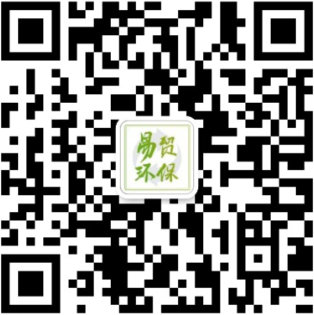 单位名称职位单位名称职位常德高新区综合行政执法局城管事务中心主任苏州工业园区综合行政执法局监管一处常德市城市管理事务中心党委书记苏州工业园区综合行政执法局监管一处常德市城市管理事务中心考核办副主任苏州市环境卫生管理处处长常德市城市管理事务中心工程科科员苏州市环境卫生管理处副处长常德市汉寿县环境卫生管理所副所长太仓市城市管理局环境卫生管理指导中心副主任常德市汉寿县环境卫生管理所办公室主任太仓市城市管理局环境卫生管理指导中心党支部书记常德市环境卫生工作协会会长泰州市城市管理局副局长  常州市城市管理局市环管中心副主任泰州市城市管理局环监处处长成都市生活垃圾分类管理服务中心副主任桃源县环境卫生服务中心主任书记成都市生活垃圾分类管理服务中心办公室主任桃源县环境卫生服务中心副主任科员单位名称职位单位名称职位成都市生活垃圾分类管理服务中心监督检查科科员无锡市环境卫生管理服务中心主任成都市生活垃圾分类管理服务中心标准信息科科员无锡市环境卫生管理服务中心副主任成都市生活垃圾分类管理服务中心宣传动员科科员无锡市环境卫生管理服务中心副主任广州市生活垃圾分类管理事务中心总工程师无锡市环境卫生管理服务中心副主任湖州市住房和城乡建设局党委委员、副局长无锡市环境卫生管理服务中心办公室副主任江苏省淮安市城市管理局环卫处长无锡市环境卫生管理服务中心办公室科员江苏省淮安市城市管理局环卫处副处长无锡市环境卫生管理服务中心法规科副科长昆山市鹿城环保志愿者服务社理事长无锡市环境卫生管理服务中心法规科科员连云港市城管局分类治理办副主任无锡市环境卫生管理服务中心环卫业务管理科科长青岛市环境卫生发展中心研究员无锡市环境卫生管理服务中心生活垃圾处置管理科科长山东省临沂市城市管理局科长无锡市环境卫生管理服务中心生活垃圾处置管理科副科山东省临沂市城市管理局科员无锡市环境卫生管理服务中心设施设备管理科副科长山东省临沂市园林环卫保障服务中心副主任无锡市环境卫生管理服务中心设施设备管理科科员山东省临沂市园林环卫保障服务中心科员武陵区环境卫生服务中心正科级干部山东省淄博高新区执法局副局长武陵区环境卫生服务中心智慧环卫负责人山东省淄博高新区执法局市容市政科科长邢台市环境卫生管理中心主任山东省淄博高新区四宝山街道党工委委员邢台市环境卫生管理中心科长山东省淄博高新区四宝山街道科员张家港市城市管理局城管局局长山东省淄博高新区宝山管理中心副主任张家港市城市管理局城管局副局长山东省淄博高新区宝山管理中心副主任张家港市城市管理局市容管理处主任山东省淄博高新区中埠镇建设办副主任张家港市城市管理局生活垃圾分类管理办公室主任山东省淄博高新区高端装备中心副主任中国宜兴环保科技工业园管委会 局长 山东省淄博高新区高端装备中心科员淄川区市政环卫服务中心副主任山东省淄博高新区执法局科员淄川区市政环卫服务中心副主任陕西省商洛市商州区环境卫生管理处主任淄川区市政环卫服务中心一体化办公室主任苏州工业园区市政服务集团有限公司分类推广处负责人淄川区市政环卫服务中心淄川区垃圾分类领导小组苏州工业园区综合行政执法局副局长更多政府单位报名中……详情咨询会务组10月28日  星期四  上午10月28日  星期四  上午09:00-14:00大会签到10月28日  星期四  下午10月28日  星期四  下午14:00-14:10大会致辞徐家斌  江苏省城市管理与行政执法学会 常务副会长14:10-14:40垃圾分类“苏州模式”经验分享姚凤根  苏州市环境卫生管理处 处长14:40-15:10垃圾分类最新政策解读和推进建议张  益  中国战略性新兴产业环保联盟理事长、住建部科学技术委员会委员国家环境保护专业技术人才15:10-15:40厨余垃圾分类的认识误区徐海云  中国城市建设研究院有限公司  总工程师15:40-16:10创新与突破，环卫一体化市场运营策略实战分享焦万江  盈峰环境科技集团股份有限公司  盈峰环境副总裁16:10-16:30茶歇&展洽交流16:30-17:00大咖圆桌访谈---探讨不同地域不同模式下的垃圾分类经验特邀主持嘉宾：黄小山 先生 知名环保人士参与嘉宾：姚凤根  苏州市环境卫生管理处 处长张  益  中国战略性新兴产业环保联盟理事长徐海云  中国城市建设研究院有限公司  总工程师企业代表：前端垃圾分类运营商17:00-18:30同期活动：高层闭门沙龙（受邀制）& 展洽交流，业务洽谈18:30-20:30大会欢迎晚宴（冠名赞助招商中……）10月29日  星期五  上午10月29日  星期五  上午09:00-09:30减污降碳新形势下生活垃圾分类发展前景展望刘建国  清华大学环境学院 教授，博士生导师，固体废物控制与资源化教研所所长09:30-10:00我国环卫统一网络监管的现状和未来曹  曼  中环协智慧环卫专业委员会  主任10:00-10:25“AI＋”无人数字化在垃圾分类中的升级和应用李应锋  浙江联运环境工程股份有限公司  产品总监10:25-10:50生活垃圾分类模式与场景应用毛庆伟  无锡市金沙田科技有限公司垃圾分类  技术总监10:50-11:15餐厨厨余全流程解决方案及苏州项目案例分享傅  强  普拉克环保系统(北京)有限公司  销售部副总监11:15-11:40垃圾分类后厨余垃圾资源化利用新工艺成卫东  北京洁绿环境科技股份有限公司  副总经理11:40-12:05餐厨预处理工艺在生活垃圾中转站的应用戚  恺  苏州恺利尔环保科技有限公司  总经理12:05-13:30自助午餐10月29日  星期五  下午10月29日  星期五  下午13:30-14:00青岛垃圾分类与利用经验分享宫渤海  青岛市环境卫生发展中心  研究员14:00-14:25城乡有机废弃物好氧堆肥技术模式及案例段崇东  北京沃土天地生物科技股份有限公司  总工程师14:25-14:50餐厨垃圾的资源化水解无臭生产小分子有机水溶肥刘文治  清华大学天津高端装备研究院机械传动研究所  教授14:50-15:20垃圾分类体系下可回收垃圾的转运及处置建议何品晶  同济大学环境学院 教授15:20-15:50垃圾分类与餐厨资源化利用任连海  中环协有机固废专业委员会 主任15:50-16:15中小城镇易腐垃圾分类及资源化利用方案分析曾  琳  浙江飞普达环保科技有限公司  运营总监16:15-16:40垃圾分类与末端处理梁志广  大连明悦环境技术有限公司  总裁16:40-17:05可持续垃圾分类全产业链解决方案陈小均  四川中环盟科技有限公司  市场总监17:05-17:30抽奖 & 考察报名10月30日  星期六  上午10月30日  星期六  上午08:00-11:00项目考察苏州垃圾分类示范社区厨余垃圾就近集中处置点3、苏州工业园区有机废弃物处理项目——华衍环境产业发展（苏州）有限公司公司名称职位公司名称职位埃睿迪信息技术（北京）有限公司环保业务总经理北京中源创能工程技术有限公司总监佰特纳环境咨询服务（江苏）有限公司副总经理滨和环境建设集团有限公司总工程师宝武集团环境资源科技有限公司项目经理博世科工程技术研究中心技术副总监保定智盛环境卫生清洁有限公司副总经理大连明悦环境技术有限公司总裁保定智盛环境卫生清洁有限公司总经理大连明悦环境技术有限公司经理北京恩萨工程技术有限公司销售总监大连明悦环境技术有限公司经理北京高能时代环境技术股份有限公司工程师德州群峰重工集团副总经理北京国能中电节能环保技术股份有限公司副总工德州群峰重工集团经理 北京昊业怡生科技有限公司副总经理德州群峰重工集团经理北京华宇辉煌生态环保科技股份有限公司销售经理德州群峰重工集团经理北京建筑大学环能学院教授德州群峰重工集团经理北京洁绿环境科技股份有限公司副总经理东莞市海宝机械科技有限公司总经理北京洁绿环境科技股份有限公司总工程师杭州爱净环境工程有限公司销售经理北京洁绿环境科技股份有限公司经理河北辉德再生资源有限公司销售经理北京洁绿环境科技股份有限公司经理 河南百川环境科技有限公司副总经理北京洁绿环境科技股份有限公司经理 河南省林州市锦龙环保科技有限公司总经理北京兰奇环境科技集团有限公司技术部经理湖北欣兴洁环境技术有限公司市场部经理北京理工大学学生湖北欣兴洁环境技术有限公司项目经理北京名流环保节能科技有限公司经理湖北紫烽生态环境科技有限公司董事长北京申城生物集团有限公司总裁湖南北控威保特环境科技股份有限公司董事长北京申城生物集团有限公司副总裁湖南晟石代环境服务有限公司北京申城生物集团有限公司政府关系总监湖南联合餐厨垃圾处理有限公司董事长总经理北京市超环海城市环境服务有限公司总经理湖南纽恩驰新能源车辆有限公司总经理北京市超环海城市环境服务有限公司市场开发部经理环创（厦门）科技股份有限公司城市固废总经理北京环海众科环境科技有限公司总经理济南迅驰信息科技有限公司市场部经理北京沃土天地生物科技股份有限公司总工程师江苏成路环保设备有限公司总经理北京沃土天地生物科技股份有限公司销售总监江苏海沃润扬环境科技有限公司总经理北京沃土天地生物科技股份有限公司经理江苏海沃润扬环境科技有限公司部长江苏海沃润扬环境科技有限公司垃圾分类项目经理山东绿缘机械科技有限公司经理江苏海沃润扬环境科技有限公司垃圾分类宣传主管山东绿缘机械科技有限公司经理江苏恒浦环保科技有限公司总经理山东绿缘机械科技有限公司经理江苏省城市管理与行政执法学会常务副会长山东盛世环泰环境技术服务有限公司市场总监江苏省城市管理与行政执法学会秘书长山东长泰生物科技有限公司经理江苏天楹资源回收有限公司总经理山东中环美城环保科技有限公司总经理江苏天楹资源回收有限公司副总经理山东中环美城环保科技有限公司经理江苏天楹资源回收有限公司运营部总经理山东中环美城环保科技有限公司经理江苏阳光朗洁物业集团管理有限公司总经理上海德瑾绿水科技有限公司总经理江阴市华磊通用机械有限公司经理上海德瑾绿水科技有限公司销售总监今创环境产业(成都)有限公司总经理上海第二工业大学硕士研究生劲旅环境科技股份有限公司总经理上海鼎拓环保科技有限公司技术总监君集环境科技股份有限公司总工程师上海虹口区绿境邻社区服务社 理事长灵雀云市场总监上海虹口区绿境邻社区服务社 项目助理莫愁生态环境保护协会秘书长上海康恒环境股份有限公司新业务部副经理南京环诚环保科技有限公司总经理上海康恒环境股份有限公司投资经理南京尚善环境工程技术有限公司 董事长 上海圣亚德管理咨询有限公司高级经理南京尚善环境工程技术有限公司 副总经理  上海统净环保科技有限公司总经理南京尚善环境工程技术有限公司 市场总监  深圳桔城环保科技有限公司市场经理内蒙古中骄国敖环保科技有限公司总监深圳市畅鸿科技有限公司业务经理普拉克环保系统（北京）有限公司销售部副总监深圳市汉德网络科技有限公司市场总监普拉克环保系统（北京）有限公司经理 深圳市微米生物技术有限公司销售总监乾健天勤环保设备(江苏)有限公司总经理深圳中宜环境实业有限公司教授清华大学环境学院 教授深圳中宜环境实业有限公司总经理瑞必科净化设备（上海）有限公司销售总监升禾城市环保科技股份有限公司总经理瑞必科净化设备（上海）有限公司销售升禾城市环保科技股份有限公司市场部总监瑞必科净化设备（上海）有限公司销售首创嘉净环保科技公司总经理瑞必科净化设备（上海）有限公司标准工艺主管斯普瑞喷雾系统(上海)有限公司中国区PSK业务总监瑞科际再生能源股份有限公司副董事长兼总工程师斯普瑞喷雾系统(上海)有限公司大区经理山东福航新能源环保股份有限公司 总经理 斯普瑞喷雾系统(上海)有限公司环保经理山东福航新能源环保股份有限公司技术总监 四川省环保科技工程有限责任公司事业发展部副部长山东福航新能源环保股份有限公司技术经理  四川知行致远科技有限公司业务总监山东集象源环保科技有限公司 项目总监四川中环盟科技有限公司总经理四川中环盟科技有限公司市场总监新乡市中天星火机械有限公司技术主管苏州博悦曼环保科技有限公司销售经理徐州易尔环保科技有限公司销售经理苏州高新区(虎丘区)城市大家管城市管理志愿者联盟 总干事扬州福艾沃机械有限公司销售经理苏州高新区(虎丘区)城市大家管城市管理志愿者联盟 社工 扬州中润环保工程有限公司总经理苏州高新区城管志愿者联盟总干事扬州中润环保工程有限公司业务员苏州聚甪环保科技有限公司董事长盈峰环境科技集团股份有限公司盈峰环境副总裁苏州聚甪环保科技有限公司副总经理云南京环海洁环境资源管理有限公司城市矿产资源中心主任苏州聚甪环保科技有限公司行政云南京环海洁环境资源管理有限公司城市矿产资源中心副主任苏州恺利尔环保科技有限公司总经理长兴正虹环保机械有限公司总经理苏州恺利尔环保科技有限公司销售总监浙江创丰环保科技有限公司销售总监苏州市宏宇环境科技股份有限公司市场部副总浙江飞普达环保科技有限公司运营总监苏州市易柯露环保科技有限公司总经理 浙江飞普达环保科技有限公司董事长苏州斯库机电设备工程有限公司总经理 浙江华力环境科技有限公司总经理助理苏州优耐特机械制造有限公司总助浙江联运环境工程股份有限公司产品总监无锡市金沙田科技有限公司总经理 浙江联运环境工程股份有限公司产品经理无锡市金沙田科技有限公司垃圾分类技术总监浙江特威瑟环保科技有限公司总经理无锡市金沙田科技有限公司营销中心总经理浙江特威瑟环保科技有限公司副总经理无锡市金沙田科技有限公司企划部部长浙江中科兴环能设备有限公司副总经理无锡市金沙田科技有限公司经理中国城市建设研究院有限公司  总工程师西安财经大学公共管理学院学生中国海螺创业控股有限公司副总经理西安荣信环境科技有限公司总经理中国海螺创业控股有限公司项目管理西安市环卫科研所总工中国联合工程有限公司总工程师西安市环卫科研所经理中国战略性新兴产业环保联盟理事长西安市环卫科研所经理中环洁环境有限公司总监西安市环卫科研所经理中环协有机固废专业委员会 主任西安市环卫科研所经理中环协智慧环卫专业委员会主任新乡市中天星火机械有限公司总经理中信建投资本副总裁新乡市中天星火机械有限公司营销总监诸城市新日东餐厨垃圾处理设备总经理 